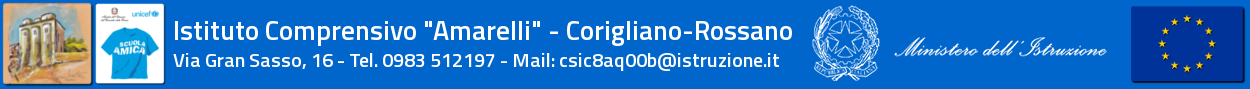 PROGRAMMAZIONE DIDATTICA ANNUALE PER COMPETENZE ANNO SCOLASTICO 2021-22CLASSE __ sez. A di PIRAGINETICLASSI ___________ sezz. __________ di PORTA DI FERRO DOCENTI COORDINATORI (nome-cognome-classe/sezione-plesso)______________________________________________________________________________DOCENTI COORDINATORI EDUCAZIONE CIVICA (nome-cognome-classe/sezione-plesso)______________________________________________________________________________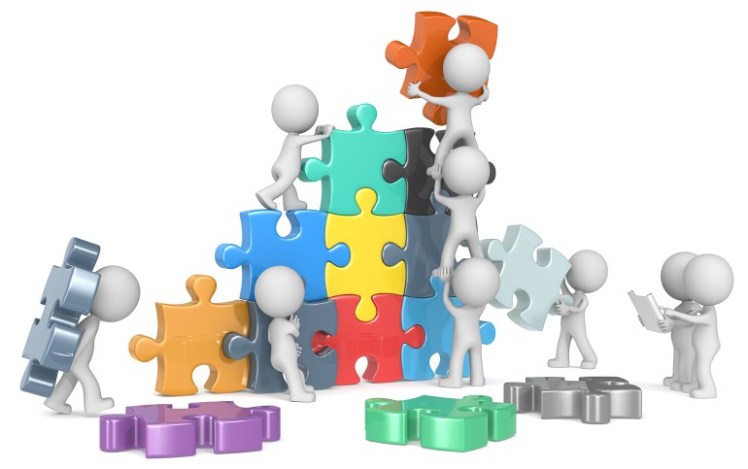 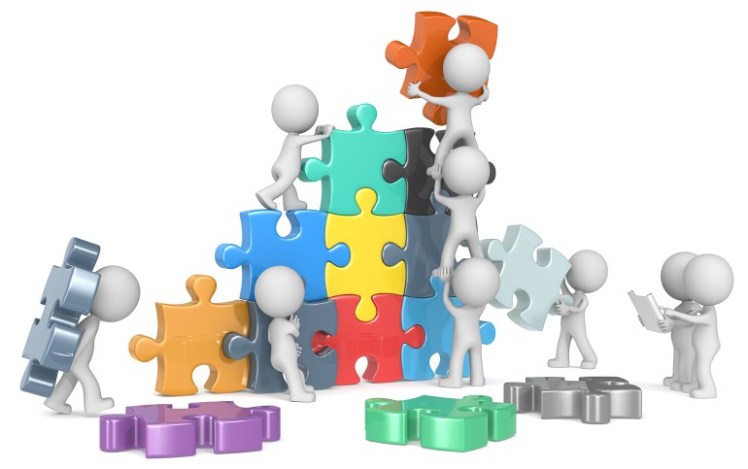 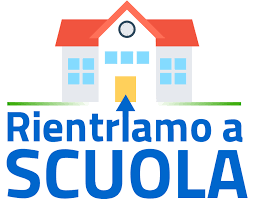 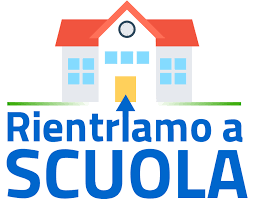 Composizione classiAnalisi situazione di partenzaLibri di testo in adozioneProgrammazione discipline(≠Programmazione attività alternativa all’IRC)Pianificazione oraria e modello programmazione DDI≠COMPOSIZIONE DELLA CLASSE___ sez. A -  PLESSO PIRAGINETIOrganizzazione oraria a tempo pieno≠ANALISI DELLA SITUAZIONE DI PARTENZACOMPOSIZIONE DELLA CLASSE___ sez. ______ PLESSO PORTA DI FERROOrganizzazione oraria a tempo pieno/normaleANALISI DELLA SITUAZIONE DI PARTENZAAlunni con bisogni educativo – didattici particolari (BES - D.A e/o D.S.A.)≠LIBRI DI TESTO IN ADOZIONE≠Programmazione annuale – disciplina _______________________ docente _________________Ripetere lo schema per le discipline Storia – Geografia – Matematica – Scienze – Tecnologia – Arte e immagine – Educazione Fisica – MusicaProgrammazione annuale – disciplina INGLESE – docente specialista/specializzato ____________Ripetere lo schema ↑in ragione di quanto si prevede.Programmazione annuale di Educazione Civica – docente/i ________________________Consultare le indicazioni di riferimento del Centro DeA ricevute in sede di programmazione periodica lo scorso a.s. (classi 2^-3^ referente Nigro - classi 4-5^referente Salatino- classi 1^ referenti Nigro, Salatino)LA CONSEGNA AGLI STUDENTIPer “consegna” si intende il documento che l’équipe dei docenti/formatori presenta agli studenti, sulla base del quale essi si attivano realizzando il compito autentico nei tempi e nei modi definiti, tenendo presente anche i criteri di valutazione.Nota il linguaggio deve essere accessibile, comprensibile, semplice e concreto.PIANO DI LAVORO UDASPECIFICAZIONE DELLE FASIDIAGRAMMA DI GANTTRubrica di valutazione /griglie di osservazioneEsplicitare le evidenze e i livelli; alcuni riferimenti possibili si ricavano dahttps://www.francadare.it/wp/category/didattica/esempi-di-unita-di-apprendimento/A titolo esemplificativo, si riporta la rubrica realizzata lo scorso anno da un docente del nostro IC per un’UdA pluridisciplinare di educazione ambientaleripetere l’intero impianto dell’UdA per il numero di UdA che si ritiene di realizzare nel corso dell’intero a.s.≠Pianificazione oraria Didattica Digitale Integrata(Linee guida sulla DDI, adottate con il D.M. n. 89 del 7 agosto 2020 per l’a. s. 2020/21)--------------------------------------------------------Per l’eventuale rimodulazione della progettazione didattica, che prevede l’individuazione “dei contenuti essenziali delle discipline, i nodi interdisciplinari e gli apporti dei contesti non formali e informali all’apprendimento”, i docenti pianificano il lavoro periodicamente, in ragione dei prerequisiti accertati in itinere.Nel caso in cui la DDI divenga strumento unico di espletamento del servizio scolastico, a seguito di eventuali nuove situazioni di lockdown, i docenti delle classi ________dell’IC prevedonoN    ore settimanali di didattica in modalità sincrona con l'intero gruppo classe, organizzate anche in maniera flessibile, in cui costruire percorsi disciplinari e interdisciplinari, con possibilità di prevedere ulteriori attività in piccolo gruppo, nonché proposte in modalità asincronasecondo le metodologie ritenute più idonee”.Nella strutturazione dell’orario settimanale in DDI, valutati i più aspetti organizzativi, si potrà farà ricorso alla riduzione dell’unità oraria di lezione e alla compattazione delle discipline.Più precisamente, l’insegnamento della RC, con frequenza di ____ h settimanale/quindicinale,l’insegnamento della lingua inglese, con frequenza di _____ h settimanale/quindicinale,l’insegnamento della lingua italiana, anche attraverso il linguaggio musicale e artistico, con frequenza settimanale,l’insegnamento della matematica, anche attraverso il linguaggio geografico ed espressivo-motorio, con frequenza settimanale,l’insegnamento della storia, di scienze, secondo modalità di intervento trasversali e interdisciplinari, con frequenza settimanale/quindicinale,l’insegnamento di educazione civica, secondo modalità di intervento trasversali e interdisciplinari,con frequenza settimanale/quindicinale,secondo lo schema che segue, da lunedì a venerdì: La valutazione formativa terrà conto della disponibilità ad apprendere, dell’autonomia (in riferimento ai bisogni educativi speciali),della responsabilità personale,della puntualità e della costanza nell’osservanza del calendario orario stabilito,anche attraverso l’uso di opportune rubriche per il docente, un diario di bordo per l’alunno e/o rubrica per l’autovalutazione/ strumenti disposti sul sito https://www.icamarellirossano.edu.it/index.php?option=com_content&view=article&id=39&Itemid=143&jsmallfib=1&dir=JSROOT/Moduli_Personale/strumenti+di+valutazione+as+2018+-+2019Rossano, ottobre 2021                                                                                                           Firme dei docentiNOMINATIVI Docenti (Curricolari, Sostegno, Lingua Inglese, IRC, Potenziamento)NOMINATIVI Docenti (Curricolari, Sostegno, Lingua Inglese, IRC, Potenziamento)AMBITO disciplinare/DisciplineAlunni: n°Alunni in entrata: n°Maschi: n°Femmine: n°BES n.c./stranieri: n°BES cert.: n°D.A.: n°NOMINATIVI Docenti (Curricolari, Sostegno, Lingua Inglese, IRC, Potenziamento)NOMINATIVI Docenti (Curricolari, Sostegno, Lingua Inglese, IRC, Potenziamento)AMBITO disciplinare/DisciplineAlunni n°Alunni in entrata n°Maschi n°Femmine n°BES n. c./stranieri n°BES cert. n°D.A. n°TitoloCase editriceAutoriTraguardo Nucleo fondante/dalle IN 2012Obiettivo/i disciplinare/i/dalle IN 2012Obiettivo/i per la valutazione intermedia/finale/muovendo dai materiali ricevuti dalla formazione USR Calabria dalle docenti Dattilo – Celestino – Salatino e condivisi in sede dipartimentale 9.09Metodologia/e Verifica degli apprendimenti (strumenti/modalità)Valutazione delle competenze (strumenti/modalità)Traguardo Nucleo fondanteObiettivo/i disciplinareObiettivo/i per la valutazione intermedia/finaleFunzioni linguistiche/UdAdal libro di testo in usoMetodologiaVerifica degli apprendimenti (strumenti/modalità)Valutazione delle competenze (strumenti/modalità)UNITA’ DI APPRENDIMENTOUNITA’ DI APPRENDIMENTOUNITA’ DI APPRENDIMENTOTitoloCompito autentico Competenze disciplinariCompetenze disciplinariCompetenze trasversaliAbilitàAbilitàConoscenzeDestinatariFasi di realizzazione (es. lancio, attivazione, ecc.)Tempi MetodologieRisorse umaneInterne/esterneStrumentiStrumenti di ValutazioneCONSEGNA AGLI STUDENTITitolo UdACosa si chiede di fare (riprendi le fasi di lavoro e dettagliale ad uso degli studenti)In che modo (singoli, gruppi…)Quali prodotti (intermedi e/o finali)Che senso ha (a cosa serve, per quali apprendimenti)Tempi (distribuzione oraria, collocazione quadrimestrale, …)Risorse (strumenti, consulenze, opportunità…)Criteri di valutazione (allega la rubrica di valutazione del prodotto autentico)UNITÀ DI APPRENDIMENTO:Coordinatore:[docente/i della/e disciplina/e che struttura/no l’impianto dell’UdA]Collaboratori [se previsti, figure interne e/o esterne (docenti e non), partner, EE.LL., ..]Fasi/TitoloChe cosa fanno gli studentiChe cosa fa il docente/docentiEsiti/Prodotti intermediTempiEvidenze per la valutazioneStrumenti per la verifica/valutazione 1………..2………...3………..4………...5………….TempiTempiTempiTempiTempiTempiFasi12345Evidenze Livello 1in via di acquisizioneLivello 2adeguatoLivello 3soddisfacenteLivello 4ottimoITALIANOAscoltare e comprendere un testo narrativo letto dal docente, cogliendone il senso, le informazioni e lo scopo.Supportato dal docente, attraverso domande stimolo, coglie il senso globale del testo ascoltato.In autonomia, coglie il senso globale e le informazioni del testo ascoltato.Consapevolmente,coglie il senso, le informazioni e lo scopo del testo ascoltato.Intervenendo in maniera originale e creativa, dimostra di cogliere lo scopo del testo ascoltato e ogni tipo di informazione.ARTE E IMMAGINEAttraverso il disegno, rappresentare in modo appropriato un ambiente, comunicando uno scopo preciso.Supportato dal docente, rappresenta in maniera sempliceun ambiente.In autonomia, rappresenta in modo appropriato un ambiente.Consapevolmente,rappresenta in modo appropriato un ambiente, comunicando uno scopo preciso.Intervenendo in maniera originale e creativa, rappresenta in modo appropriato un ambiente, comunicando uno scopo preciso.GEOGRAFIAOsservare e interpretare le trasformazioni ambientali (naturali e antropiche).Supportato dal docente, attraverso domande stimolo, riesce a cogliere gli aspetti più evidenti presenti in un ambiente.In autonomia, osserva e interpreta le trasformazioni ambientali cogliendone le differenze.Consapevolmente,osserva e interpreta in modo sempre corretto le trasformazioni ambientali cogliendone le differenze.Intervenendo con il proprio contributo personale, osserva e interpreta in modo sempre corretto le trasformazioni ambientali cogliendone le differenze.EDUCAZIONE CIVICARiflettere sulla necessità di definire e rispettare regole per il rispetto della natura, in particolare per l’ambiente marino.Supportato dal docente, attraverso domande stimolo,rileva le regole principali per il rispetto dell’ambiente marino.In autonomia, dimostra di cogliere la necessità di regole per la salvaguardia dell’ambiente marino.Consapevolmente,riflette sulla necessità di definire e rispettare regole per il rispetto dell’ambiente marino.Intervenendo con il proprio contributo personale, riflette sulla necessità di definire e rispettare regole per il rispetto dell’ambiente marino.1^settimana2^settimanaIRCIAmbito AAmbito B